Ветковским районным ЦГЭ совместно с Ветковской центральной районной поликлиникой 15 октября 2019 года  на базе открытой спортивной площадки города Ветка организована и проведена профилактическая акция, направленная на профилактику болезней системы кровообращения. В ходе акции, все желающие бесплатно измерили артериальное давление, проконсультировались и получили консультацию специалистов по правильной методике его измерения и профилактике заболеваний сердечно-сосудистой системы, прошли анкетирование, а также задали интересующие  вопросы. Проведено измерение артериального давления у 29 человек, выявлено 9 (31 %) человек с повышенным уровнем артериального давления. Оказана неотложная медицинская помощь во время акции 4 человекам. Во время акций направлены на приём к территориальному врачу-терапевту, к врачу-кардиологу, врачу-неврологу 6 человек. 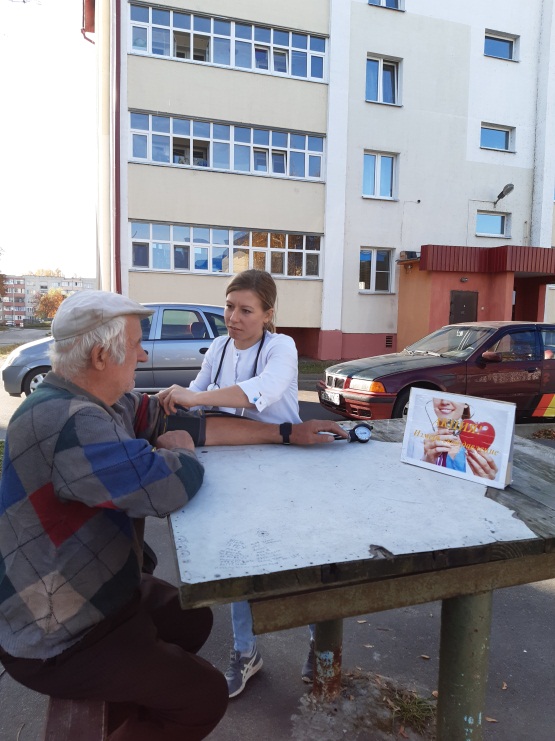 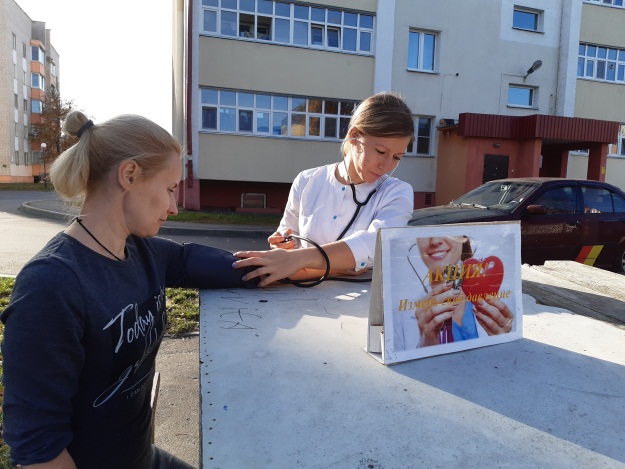 